Agency overviewThe NSW Department of Education provides, funds and regulates education services for NSW students from early childhood to secondary school, delivering world-class education through its public schools and providing funding support to non-government schools. We employ, develop and support teachers, leaders and other staff to deliver the best outcomes for students and to advance the wellbeing of Aboriginal peoplePrimary purpose of the roleSenior Psychologists Education coordinate and professionally supervise a team of school counsellors and school psychologists to deliver high quality psychological services to schools. They work closely with schools, other members of educational services teams and agencies to improve student learning and wellbeing outcomes Senior Psychologists Education provide professional leadership in the delivery of psychological services to school communities and have a key leadership role as part of the networked specialist centres. Senior Psychologists Education will not be required to teach or undertake teaching duties as defined by the Teacher Accreditation Act 2004 as amended.Key accountabilitiesSupervise, in collaboration with principals, the performance and development of school counsellors and school psychologists and the maintenance of relevant skillsProvide leadership to school counsellors and school psychologists, including those who are working towards registration as psychologist Assist school counsellors and school psychologists in their work with schools to respond to students requiring additional wellbeing and psychological support Coordinate the provision of counselling services to schools experiencing emergenciesContribute to the Department's support of students with disability and learning and support needs.Contribute to the operational leadership for networked specialist centre servicesEstablish effective partnerships with local agencies to assist schools to meet the wellbeing needs of students, in particular those students needing psychological intervention.Coordinate and maintain systems and procedures, including test budgets, to facilitate effective service deliveryKey challengesDevelop and implement effective models of clinical supervision for school counselling service staff, including group supervision and facilitating peer consultation Facilitate interagency connection and provision of advice and support for school counselling service staff, principals and educational services teams working with students experiencing social emotional and/or environmental complexityKey relationshipsRole dimensionsDecision makingThe role requires the Senior Psychologist Education to work in accordance with relevant legislative requirements, policies, procedures and guidelines of the NSW Department of Education and the Psychology Board of Australia.  Sound decision making is achieved by assessing priorities, workload and in consultation with the relevant supervisorReporting lineSenior Psychologists Education are professionally supervised by the Leaders Psychology Practice.  Senior Psychologists Education are assigned to a base school and are administratively responsible to the principal.Direct reportsSchool Counsellors and School PsychologistsBudget/ExpenditureNilEssential requirementsRegistration as a psychologist.Valid and current Working with Children Check clearanceCurrent driver’s licence and ability to travel between work sites.Capabilities for the roleThe NSW Public Sector Capability Framework applies to all NSW public sector employees. The Capability Framework is available at http://www.psc.nsw.gov.au/capabilityframeworkCapability summaryBelow is the full list of capabilities and the level required for this role. The capabilities in bold are the focus capabilities for this role. Refer to the next section for further information about the focus capabilities.Focus capabilities for the roleIt is expected that an employee new to the role will demonstrate immediate competence in each of the Focus Capabilities. The level indicated is a minimum requirement for immediate competence in the role. In addition, behavioural indicators need to be specified for each of the focus capabilities (sourced directly from the Capability Framework).AgencyNSW Department of Education Division/Branch/UnitSchool Operation and Performance LocationVarious  Classification/Grade/BandSenior Psychologist EducationANZSCO Code272399Role NumberTBAPCAT Code1119192Date of ApprovalInsert date of approvalAgency Websitewww.dec.nsw.gov.auWhoWhyInternalPrincipals Works in consultation with the Principal to support school learning and wellbeing outcomesLeaders Psychology PracticeEngages in supervision with the Leader Psychology Practice in relation to psychological practiceSchool Counsellors and School PsychologistsProvides advice and supervision in the provision of school based psychological servicesNetworked Specialist FacilitatorsProvides advice in matters requiring psychological expertiseExternalExternal AgenciesEstablishes and maintains effective collaborative relationships with relevant stakeholders to facilitate the provision of coordinated support for students with complex needsNSW Public Sector Capability FrameworkNSW Public Sector Capability FrameworkNSW Public Sector Capability FrameworkCapability GroupCapability NameLevel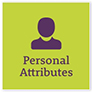 Display Resilience and CourageAdeptAct with IntegrityAdept Manage SelfAdvancedValue DiversityAdept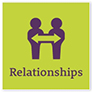 Communicate EffectivelyAdvancedCommit to Customer ServiceAdeptWork CollaborativelyAdeptInfluence and NegotiateAdept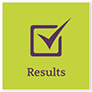 Deliver ResultsIntermediate Plan and PrioritiseIntermediateThink and Solve ProblemsAdeptDemonstrate AccountabilityAdept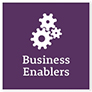 FinanceIntermediateTechnologyIntermediateProcurement and Contract ManagementIntermediateProject ManagementIntermediate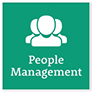 Manage and Develop peopleAdeptInspire Direction and PurposeAdeptOptimise Business Outcomes IntermediateManage and Reform ChangeIntermediateFocus capabilitiesFocus capabilitiesFocus capabilitiesCapability Group: Personal attributesCapability Group: Personal attributesCapability Group: Personal attributesCapability SetLevelBehavioural indicatorsAct with IntegrityAdeptRepresent the organisation in an honest, ethical and professional way and encourage others to do so Demonstrate professionalism to support a culture of integrity within the team/unit Set an example for others to follow and identify and explain ethical issues Ensure that others understand the legislation and policy framework within which they operate Act to prevent and report misconduct, illegal and inappropriate behaviour]Manage SelfAdvancedStay calm and act constructively in highly pressured and unpredictable environments Give frank, honest advice in the face of strong, contrary views Accept criticism of own ideas and respond in a thoughtful and considered way Welcome new challenges and persist in raising and working through novel and difficult issues Develop effective strategies and show decisiveness in dealing with emotionally charged situations, difficult and controversial issuesCapability Group: RelationshipsCapability Group: RelationshipsCapability Group: RelationshipsCapability SetLevelBehavioural indicatorsCommunicate EffectivelyAdvanced Present with credibility, engage varied audiences and test levels of understanding Translate technical and complex information concisely for diverse audiences Create opportunities for others to contribute to discussion and debate Actively listen and encourage others to contribute inputs Adjust style and approach to optimise outcomes Write fluently and persuasively in a range of styles and formatsWork CollaborativelyAdeptEncourage a culture of recognising the value of collaboration Build co-operation and overcome barriers to information sharing and communication across teams/units Share lessons learned across teams/units Identify opportunities to work collaboratively with other teams/ units to solve issues and develop better processes and approaches to workInfluence and NegotiateAdept Negotiate from an informed and credible position Lead and facilitate productive discussions with staff and stakeholders Encourage others to talk, share and debate ideas to achieve a consensus Recognise and explain the need for compromise Influence others with a fair and considered approach and sound arguments Show sensitivity and understanding in resolving conflicts and differences Manage challenging relations with internal and external stakeholders Pre-empt and minimise conflictCapability Group: ResultsCapability Group: ResultsCapability Group: ResultsCapability SetLevelBehavioural indicatorsPlan and prioritiseIntermediateUnderstand the team/unit objectives and align operational activities accordingly Initiate, and develop team goals and plans and use feedback to inform future planning Respond proactively to changing circumstances and adjust plans and schedules when necessary Consider the implications of immediate and longer term organisational issues and how these might impact on the achievement of team/unit goals Accommodate and respond with initiative to changing priorities and operating environmentsThink and Solve problems AdeptResearch and analyse information, identify interrelationships and make recommendations based on relevant evidence Anticipate, identify and address issues and potential problems and select the most effective solutions from a range of options Participate in and contribute to team/unit initiatives to resolve common issues or barriers to effectiveness Identify and share business process improvements to enhance effectivenessCapability Group: Business EnablersCapability Group: Business EnablersCapability Group: Business EnablersCapability SetLevelBehavioural indicatorsCapability Group: People Management Capability Group: People Management Capability Group: People Management Capability SetLevelBehavioural indicatorsManage and Develop PeopleAdeptDefine and clearly communicate roles and responsibilities to achieve team/unit outcomes Negotiate clear performance standards and monitor progress Develop team/unit plans that take into account team capability, strengths and opportunities for development Provide regular constructive feedback to build on strengths and achieve results Address and resolve team and individual performance issues, including unsatisfactory performance in a timely and effective way Monitor and report on performance of team in line with established performance development frameworksInspire Direction and PurposeAdeptPromote a sense of purpose within the team and enable others to understand the strategic direction of the organisation Translate broad goals into operational needs and explain the links for the team Link team performance goals to team/unit goals to ensure implementation of government policy Ensure team objectives and outcomes lead to implementation of government policy Recognise and acknowledge high individual/team performance